Eu, <NOME>, aluno regularmente matriculado no Mestrado Profissional em Poder Legislativo, solicito o aproveitamento da(s) atividade(s) descrita(s) abaixo como “Atividade Complementar”, de acordo com o Regulamento específico.1. ATIVIDADE ACADÊMICA2. ATIVIDADE PROFISSIONAL SUPERVISIONADABrasília,              de                                        de             ENVIO DESTE DOCUMENTO:ATIVIDADE ACADÊMICAPESQUISACarga horária máxima: até 30h a cada 6 meses, com o limite de 60hBrasília,         de                      de             ATIVIDADE ACADÊMICAPESQUISACarga horária máxima: até 20h por base de dados divulgada, com o limite de 60h.Brasília,         de                      de             ATIVIDADE PROFISSIONAL SUPERVISIONADAATIVIDADE PROFISSIONALCarga horária máxima: até 10h a cada 6 meses, com o limite de 30hBrasília,         de                      de             ATIVIDADE PROFISSIONAL SUPERVISIONADAOBSERVAÇÃO E REGISTROCarga horária máxima: até 5h por participação, com o limite de 15hBrasília,         de                      de             ATIVIDADE PROFISSIONAL SUPERVISIONADAENTREVISTACarga horária máxima: até 10h por entrevista, com o limite de 30hBrasília,         de                      de             MESTRADO PROFISSIONAL EM PODER LEGISLATIVOFORMULÁRIO DE SOLICITAÇÃO DE ATIVIDADES COMPLEMENTARESAtividadeAtividadeDocumentação comprobatória a ser anexadaCarga horária máximaCarga horária solicitadaCarga horária solicitada1.1 - DISCIPLINAS, CURSOS E CONGRESSOS1.1 - DISCIPLINAS, CURSOS E CONGRESSOS1.1 - DISCIPLINAS, CURSOS E CONGRESSOS1.1 - DISCIPLINAS, CURSOS E CONGRESSOS1.1 - DISCIPLINAS, CURSOS E CONGRESSOS1.1 - DISCIPLINAS, CURSOS E CONGRESSOSDisciplinas e cursos extracurriculares, na modalidade presencial ou à distância, em instituição de ensino superior brasileira credenciada nos termos da legislação em vigor, ou estrangeira de reconhecida qualidade acadêmica.Histórico escolar ou declaração da instituição atestando a aprovação do aluno ou certificado de conclusão do curso, com descrição do programa da disciplina (ou curso) e da bibliografia.Cópia do currículo Lattes com registro da atividade.Até 30h por evento, com limite de 60hParticipação em congresso ou conferência como ouvinte.Certificado de participação no evento.Cópia do currículo Lattes com registro da atividade.Até  por evento, com limite de 30hOrganização de congresso ou conferência como membro do comitê organizador.Declaração expedida pelo comitê organizador do evento.Cópia do currículo Lattes com registro da atividade.Até  por evento, com limite de 30hPalestras proferidas pelo aluno.Certificado de palestrante emitido pela instituição organizadora do evento.Cópia do currículo Lattes com registro da atividade.Até 10h por evento, com limite de 30hDocência em cursos superiores (graduação ou pós-graduação) ou instrutoria em cursos de curta duração com conteúdo correlato ao campo de estudo do Mestrado.Certificado de docência/instrutoria no curso, com o conteúdo correspondente.Cópia do currículo Lattes com registro da atividade.Até 20h por evento, com limite de 40h1.2 - PESQUISA1.2 - PESQUISA1.2 - PESQUISA1.2 - PESQUISA1.2 - PESQUISA1.2 - PESQUISAParticipação em GPE ou em projeto de pesquisa de docente do Curso de Mestrado Profissional em Poder Legislativo.PREENCHER ANEXO I - Relatório de pesquisa com a declaração do coordenador do GPE ou do pesquisador docente respectivo, atestando a participação e carga horária efetiva do aluno.Cópia do currículo Lattes com registro da atividade.Até 30h por semestre, com limite de 60hDivulgação científica por meio de publicação.Cópia da publicação.Cópia do currículo Lattes com registro da atividade.Entre 10h e 90h, de acordo com a publicaçãoDivulgação de base de dados de pesquisa no repositório público do Programa de Pós-GraduaçãoPREENCHER ANEXO II – Texto com descrição sucinta dos objetivos da pesquisa que originou a base de dados.Endereço da página na internet, contendo arquivo (s) de dados, Dicionário (s) de dados e Scripts de programação.Cópia do currículo Lattes com registro da atividade.Até 20h por base de dados divulgada, com limite de 60hDemais produções técnico-tecnológicas (PTTs) previstas na Plataforma Lattes e elencadas no Manual de preenchimento do Currículo Lattes.Exemplos: Relatório de pesquisa (T2), artigo em jornal (T1) / revista de mídia (T2), assessoria e consultoria (T3), pareceres (T2), elaboração de projeto técnico / Projeto de Lei (T4), elaboração de normas ou marcos regulatórios (T4).Cópia ou link da produção.Cópia do currículo Lattes com registro da atividade.Conforme a(s) categoria (s) da(s) Produção (ões)T4Demais produções técnico-tecnológicas (PTTs) previstas na Plataforma Lattes e elencadas no Manual de preenchimento do Currículo Lattes.Exemplos: Relatório de pesquisa (T2), artigo em jornal (T1) / revista de mídia (T2), assessoria e consultoria (T3), pareceres (T2), elaboração de projeto técnico / Projeto de Lei (T4), elaboração de normas ou marcos regulatórios (T4).Cópia ou link da produção.Cópia do currículo Lattes com registro da atividade.Conforme a(s) categoria (s) da(s) Produção (ões)T3Demais produções técnico-tecnológicas (PTTs) previstas na Plataforma Lattes e elencadas no Manual de preenchimento do Currículo Lattes.Exemplos: Relatório de pesquisa (T2), artigo em jornal (T1) / revista de mídia (T2), assessoria e consultoria (T3), pareceres (T2), elaboração de projeto técnico / Projeto de Lei (T4), elaboração de normas ou marcos regulatórios (T4).Cópia ou link da produção.Cópia do currículo Lattes com registro da atividade.Conforme a(s) categoria (s) da(s) Produção (ões)T2Demais produções técnico-tecnológicas (PTTs) previstas na Plataforma Lattes e elencadas no Manual de preenchimento do Currículo Lattes.Exemplos: Relatório de pesquisa (T2), artigo em jornal (T1) / revista de mídia (T2), assessoria e consultoria (T3), pareceres (T2), elaboração de projeto técnico / Projeto de Lei (T4), elaboração de normas ou marcos regulatórios (T4).Cópia ou link da produção.Cópia do currículo Lattes com registro da atividade.Conforme a(s) categoria (s) da(s) Produção (ões)T11.3 - ATIVIDADE DE APOIO À PESQUISA1.3 - ATIVIDADE DE APOIO À PESQUISA1.3 - ATIVIDADE DE APOIO À PESQUISA1.3 - ATIVIDADE DE APOIO À PESQUISA1.3 - ATIVIDADE DE APOIO À PESQUISA1.3 - ATIVIDADE DE APOIO À PESQUISAEditor de layout da E-Legis - Revista Eletrônica do Programa de Pós-Graduação da Câmara dos Deputados.Declaração expedida por editor da E-Legis.Cópia do currículo Lattes com registro da atividade.Até 1h por artigo editado, com limite de 15hAtividadeAtividadeDocumentação comprobatória a ser anexadaCarga horária máximaCarga horária solicitada2.1 - ATIVIDADE PROFISSIONAL2.1 - ATIVIDADE PROFISSIONAL2.1 - ATIVIDADE PROFISSIONAL2.1 - ATIVIDADE PROFISSIONAL2.1 - ATIVIDADE PROFISSIONALAtividade profissional ou em grupo de trabalho cuja produção técnica seja relevante ao trabalho de pesquisa.PREENCHER ANEXO III Relatório circunstanciado das atividades realizadas, estabelecendo a devida correlação com a pesquisa do aluno, assinado pela chefia imediata e pelo professor orientador.Cópia do currículo Lattes com registro da atividade (inserção da atividade profissional e do relatório circunstanciado).Até 10h a cada 6 meses, com limite de 30h2.2 – OBSERVAÇÃO E REGISTRO2.2 – OBSERVAÇÃO E REGISTRO2.2 – OBSERVAÇÃO E REGISTRO2.2 – OBSERVAÇÃO E REGISTRO2.2 – OBSERVAÇÃO E REGISTROParticipação, como ouvinte, em sessões plenárias e reuniões de comissões técnicas que tratem de temas relevantes à pesquisa do aluno.PREENCHER ANEXO IV Relatório circunstanciado dos assuntos debatidos, estabelecendo a devida correlação com a pesquisa do aluno e assinado pelo professor orientador.Cópia do currículo Lattes com registro da atividade (inserção da atividade profissional e do relatório circunstanciado).Até 5h por evento, com limite de 15hParticipação, como ouvinte, em sessões públicas que tratem de temas relevantes à pesquisa do aluno.PREENCHER ANEXO IVRelatório circunstanciado dos assuntos debatidos, estabelecendo a devida correlação com a pesquisa do aluno e assinado pelo professor orientador.Cópia do currículo Lattes com registro da atividade (inserção da atividade profissional e do relatório circunstanciado).Até 5h por evento, com limite de 15h2.3 - ENTREVISTA2.3 - ENTREVISTA2.3 - ENTREVISTA2.3 - ENTREVISTA2.3 - ENTREVISTAEntrevista semiestruturada com parlamentares, autoridades, personalidades e gestores ligados ao Poder Legislativo, com teor relevante à pesquisa do aluno.PREENCHER ANEXO V -Transcrição da entrevista e redação de sinopse estabelecendo a devida correlação com a pesquisa do aluno, assinada pelo professor orientador.Até 10h por entrevista com limite de 30hAssinatura do AlunoAssinatura do OrientadorNome: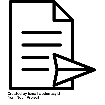 eDOC (obrigatório para servidores da Câmara dos Deputados): tramitar para COPOS.UT          E-MAIL (para os demais alunos): enviar para nuace.cefor@camara.leg.br. MESTRADO PROFISSIONAL EM PODER LEGISLATIVOFORMULÁRIO DE SOLICITAÇÃO DE ATIVIDADES COMPLEMENTARESANEXO ITítulo GPECoordenadorPeríodo das atividades Início: ______/______/_______     Fim: ______/______/_______Período das atividades Início: ______/______/_______     Fim: ______/______/_______Carga horária:_______ horasRELATÓRIO DE PESQUISA< Espaço destinado ao relatório de pesquisa. Indicar as seguintes informações:Data do ingresso do aluno no GPE;Relato e demonstrativo das atividades realizadas e a metodologia aplicada;Resultados alcançados e sua contribuição para o alcance dos objetivos. >Assinatura do AlunoAssinatura do CoordenadorNome:Assinatura do OrientadorNome:MESTRADO PROFISSIONAL EM PODER LEGISLATIVOFORMULÁRIO DE SOLICITAÇÃO DE ATIVIDADES COMPLEMENTARESANEXO IINome da base de dadosPeríodo das atividades Início: ______/______/_______     Fim: ______/______/_______Período das atividades Início: ______/______/_______     Fim: ______/______/_______Carga horária:_______ horasTEXTO DESCRITIVO< Espaço destinado ao texto. Descrever de forma sucinta os objetivos da pesquisa que originou a base de dados.>ENDEREÇO DA PÁGINA NA INTERNETAssinatura do AlunoAssinatura do OrientadorNome:MESTRADO PROFISSIONAL EM PODER LEGISLATIVOFORMULÁRIO DE SOLICITAÇÃO DE ATIVIDADES COMPLEMENTARESANEXO IIIAtividadePeríodo das atividades Início: ______/______/_______     Fim: ______/______/_______Período das atividades Início: ______/______/_______     Fim: ______/______/_______Carga horária:_______ horasRELATÓRIO CIRCUNSTANCIADO DAS ATIVIDADES REALIZADAS< Espaço destinado ao relatório. Indicar as atividades desenvolvidas e a correlação do tema com a pesquisa do aluno. >Assinatura do AlunoAssinatura do Chefe ImediatoNome:Assinatura do OrientadorNome:MESTRADO PROFISSIONAL EM PODER LEGISLATIVOFORMULÁRIO DE SOLICITAÇÃO DE ATIVIDADES COMPLEMENTARESANEXO IVEventoPeríodo das atividades Início: ______/______/_______     Fim: ______/______/_______Período das atividades Início: ______/______/_______     Fim: ______/______/_______Carga horária:_______ horasRELATÓRIO CIRCUNSTANCIADO DOS ASSUNTOS DEBATIDOS< Espaço destinado ao relatório. Indicar os assuntos debatidos no evento e a correlação do tema com a pesquisa do aluno. >Assinatura do AlunoAssinatura do OrientadorNome:MESTRADO PROFISSIONAL EM PODER LEGISLATIVOFORMULÁRIO DE SOLICITAÇÃO DE ATIVIDADES COMPLEMENTARESANEXO VEntrevistadoPeríodo das atividades Início: ______/______/_______     Fim: ______/______/_______Período das atividades Início: ______/______/_______     Fim: ______/______/_______Carga horária:_______ horasTRANSCRIÇÃO DA ENTREVISTA< Espaço destinado para transcrição da entrevista. >SINOPSE DA ENTREVISTA< Espaço destinado para sinopse da entrevista. Estabelecer a correlação com a pesquisa do aluno. >Assinatura do AlunoAssinatura do OrientadorNome: